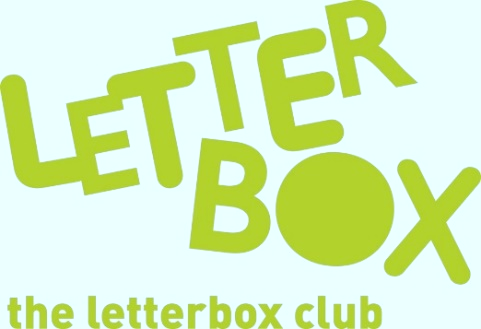 Top Letterbox tips - Parcel 4 


The Letterbox Club provides six, monthly parcels of books, games and stationery to children and young people across the UK. It’s run by a reading charity called BookTrust. For more information please visit www.booktrust.org.uk/letterbox-club-families
Here are some ideas for supporting your child with this month’s parcel:
Encourage your child to get creative this month with The Ultimate Guide to Creating Comics. If they like drawing, you could also encourage them to create an alternative book cover for the other books we have sent them, including Roller Girl by Victoria Jamieson which is in this month’s parcel. They could draw a new cover, or they might want to use pictures from old magazines. 
If your child has read the books in their parcels and you’re stuck for ideas, visit the BookTrust website for some advice and recommendations: www.booktrust.org.uk/books. You could also ask a librarian or your local book shop for more advice. They love to talk about good books and will be happy to help.Most of the Follow Me games can be played with more than one person. You can make the games more challenging by seeing whether each of you can get the answers within a certain time limit. Remember to encourage your child to check their answers using the calculator.

From,
The Letterbox Club Team 

